Приложение 2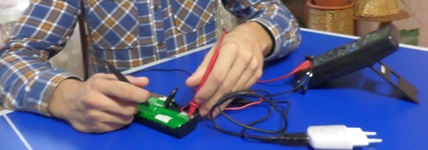 Рисунок 3. Выявление неисправных элементов для подзарядки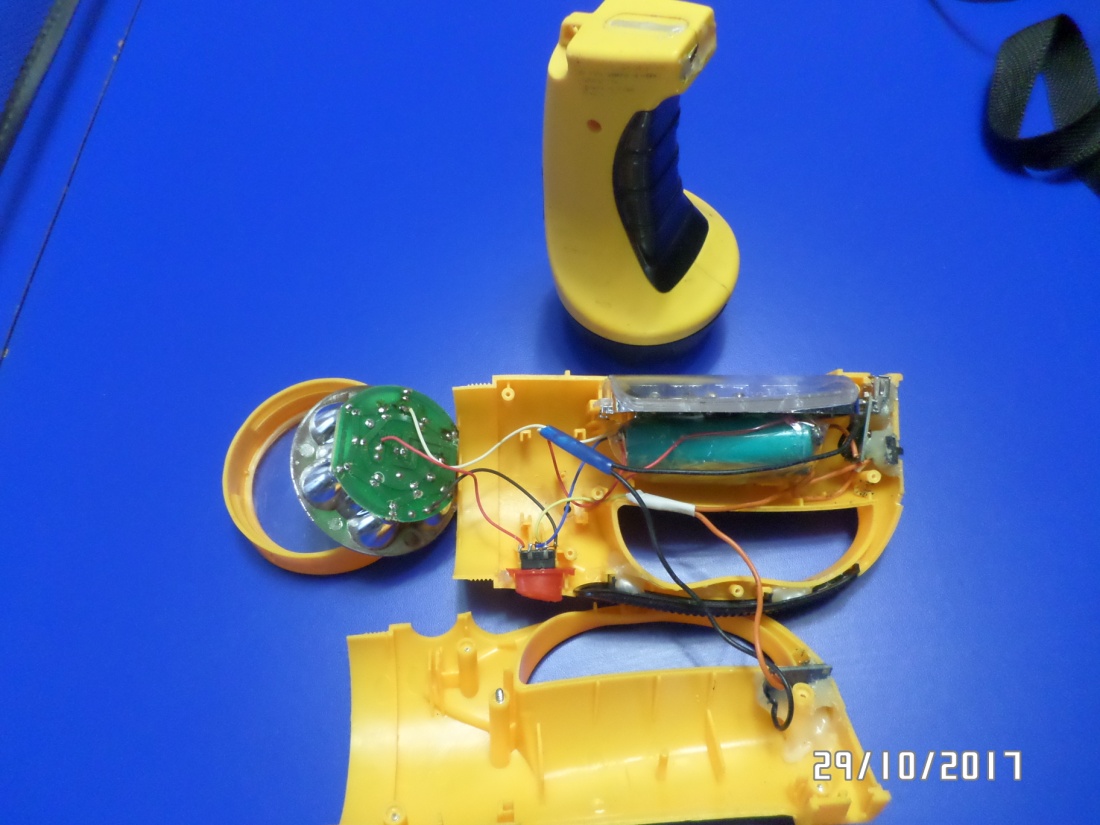 Фото 4. Применение источника питания на элементах батареи ноутбука в фонариках